Historiek van de revisiesDeelnemers:Aanverwante documentenVerdelingInhoudsopgave1	Doel van het document	32	Afkortingen	33	Overzicht van de dienst	33.1	Context	33.1.1	Contextdiagram	43.2	Algemeen verloop	43.2.1	Activiteitendiagram	53.3	Stappen van de verwerking bij de KSZ	53.3.1	Controle van de integriteit van de berichten	53.3.2	Veiligheidslogging	63.3.3	Controle van het INSZ	63.3.4	Integratiecontrole	64	Protocol van de dienst	65	Beschrijving van de uitgewisselde berichten	75.1	Gemeenschappelijk gedeelte van de verschillende acties	85.1.1	Identificatie van de klant informationCustomer	85.1.2	Identificatie van de KSZ informationCBSS	85.1.3	Wettelijke context van de oproep legalContext	85.1.4	Status van het antwoord status	95.2	consultDocuments	105.2.1	Request	105.2.2	Antwoord	116	Returncode	146.1	Business	146.2	Technique	147	Beschikbaarheid en performantie	148	Bij problemen	159	Voorbeeldberichten	159.1	consultDocumentsRequest	159.2	consultDocumentsResponse – niet-Belg	159.3	consultDocumentsResponse - Belg	1710	Bijlagen	2010.1	Lijst met codes	2010.1.1	Soorten identiteitsdocumenten	20Doel van het documentDit document beschrijft de technische specificaties van de webservice IdentityDocument van het SOA-platform van de KSZ. Deze dienst laat toe de gegevens inzake identiteitsdocumenten in het Rijksregister te raadplegen. Deze dienst zal op termijn het A1-formulier vervangen.Het beschrijft de context, de gebruiksvoorwaarden, de functionaliteiten en de acties (request en antwoord) van de dienst. Voor elk type bericht worden er voorbeelden gegeven. Achteraan is een lijst van mogelijke foutcodes toegevoegd.Aan de hand van dit document zou de informaticadienst van de klant de KSZ-webservice correct moeten kunnen integreren en gebruiken.AfkortingenKSZ: Kruispuntbank van de Sociale ZekerheidINSZ: identificatienummer van de sociale zekerheidTSS : Technical Service SpecificationsSOA: Service Oriented ArchitecturePID: Project Initiation DocumentVDAB: Vlaamse Dienst voor Beroepsopleiding en Arbeidsbemiddeling IT: informatietypeOverzicht van de dienstContextDeze dienst laat toe de gegevens inzake identiteitsdocumenten in het Rijksregister te raadplegen. Het betreft gegevens van het informatietype 195 (identiteitsbewijs). De KSZ-registers bevatten geen gegevens hierover, waardoor een raadpleging voor bisnummers hiervoor niet mogelijk is. Aangezien deze dienst alle gegevens oplevert, ook de gegevens die afgesloten werden, is de raadpleging op basis van een rijksregisternummer dat ingeschreven is in het RAD-register ook mogelijk.Mogelijke actie:consultDocuments: raadpleging van de identiteitsdocumenten van een persoon.ContextdiagramAlgemeen verloopDe VDAB stuurt een raadplegingsverzoek naar de KSZ. De KSZ voert een aantal verwerkingen uit zoals beschreven in punt 3.3. Vervolgens raadpleegt de KSZ de gegevens m.b.t. de identiteitsdocumenten en antwoordt ze op de vraag van de klant.Activiteitendiagram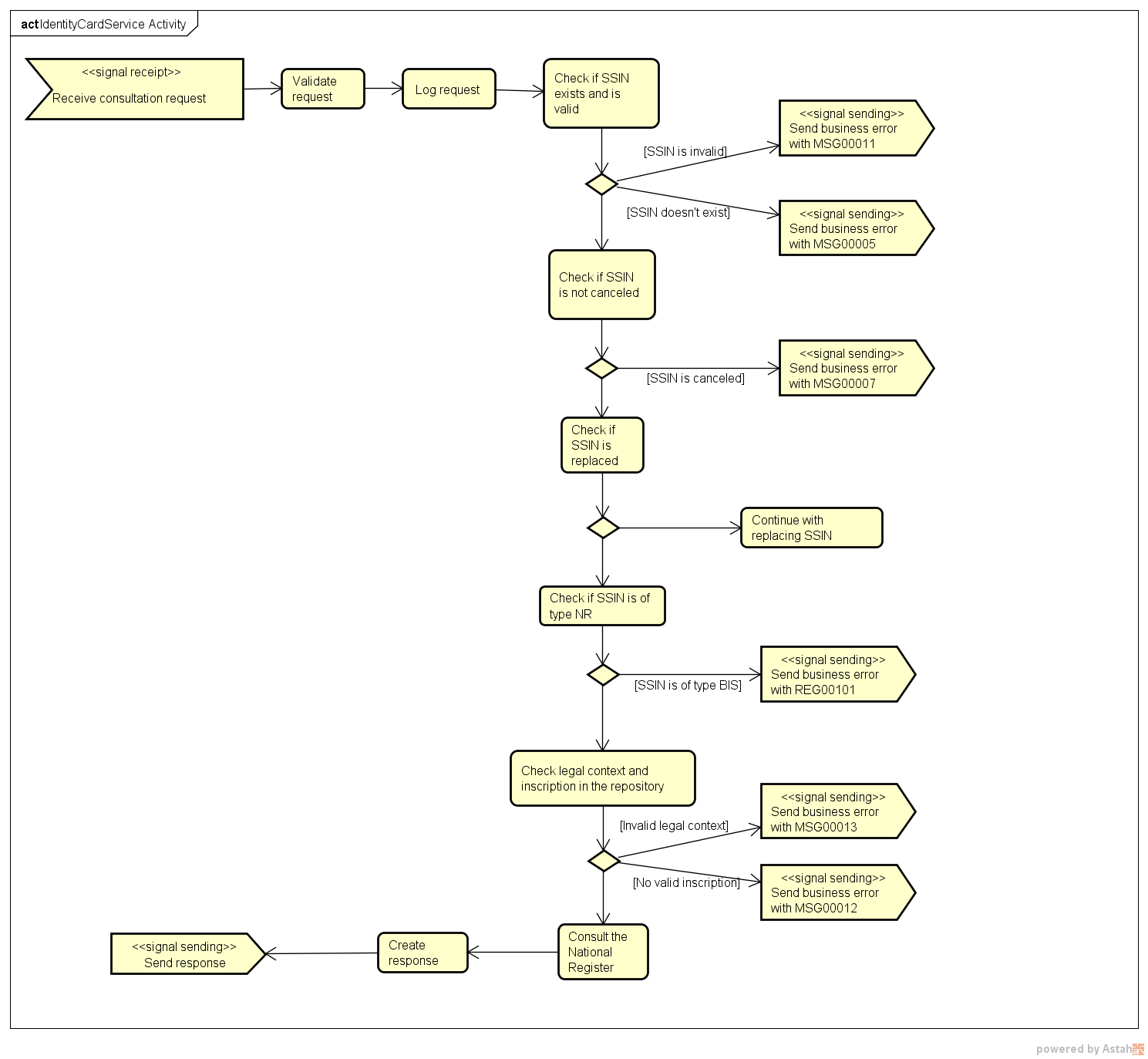 Stappen van de verwerking bij de KSZControle van de integriteit van de berichten (XSD-validatie)VeiligheidsloggingControle van het INSZIntegratiecontroleControle van de integriteit van de berichtenHet betreft een klassieke validatie van het XML-bericht ten opzichte van het schema. Het betreft dus een validatie van de vereisten inzake type gegevens en structuur ervan.VeiligheidsloggingOm wettelijke redenen verricht de KSZ een logging van de inkomende en uitgaande berichten om veiligheidsaudits mogelijk te maken.Controle van het INSZHet gevraagde INSZ moet geldig zijn en dus syntactisch correct zijn. Het moet gekend zijn in het rijksregister en verbonden aan een dossier dat niet geannuleerd werd. Het INSZ moet een rijksregisternummer zijn (afkomstig van het rijksregister of het RAD-register). Het mag geen Bis-nummer zijn.Indien het INSZ vervangen werd, wordt enkel het nieuwe INSZ-nummer gebruikt. Het antwoord bevat een vermelding dat de weergegeven gegevens betrekking hebben op het vervangen INSZ. IntegratiecontroleAangezien de raadpleging betrekking heeft op personen en de identificatie van personen aan de hand van hun INSZ gebeurt, zal de KSZ een integratiecontrole verrichten. Deze integratiecontrole laat toe na te gaan of de VDAB de persoon kent en dus gemachtigd is om de gevraagde gegevens te raadplegen. Protocol van de dienstDe communicatie vindt plaats binnen een beveiligde omgeving aan de hand van SOAP-berichten.  Meer informatie over de dienstgeoriënteerde architectuur is te vinden in [3]. De partners die nog geen toegang hebben tot de SOA-infrastructuur van de KSZ vinden in [4] een lijst van de verschillende stappen om toegang te krijgen en deze toegang te testen.Beschrijving van de uitgewisselde berichtenDe gegevens die door de dienst weergegeven worden zijn afkomstig van het Rijksregister en worden niet geïnterpreteerd door de KSZ. Er is dus geen verwerking die de ontvangen gegevens van het Rijksregister zou wijzigen.Gemeenschappelijk gedeelte van de verschillende actiesIdentificatie van de klant informationCustomer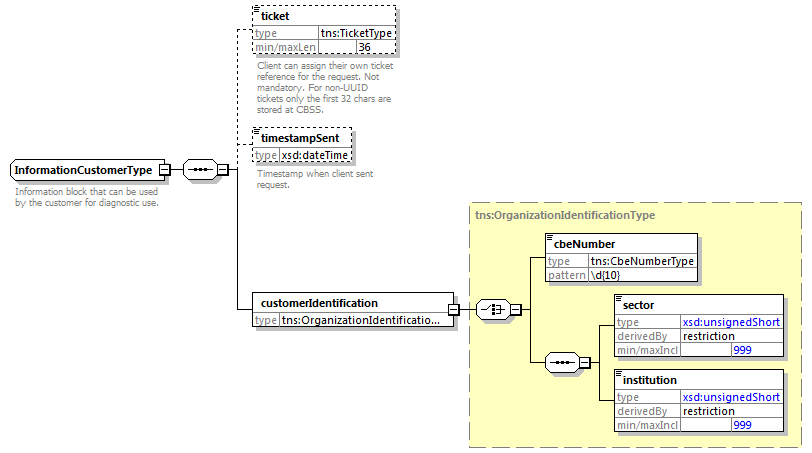 Het element informationCustomer wordt geleverd door de klant om zich te identificeren op businessniveau door zijn identificatie mee te delen hetzij op het niveau van het netwerk van de sociale zekerheid, hetzij op ondernemingsniveau. Het kan business- en tijdsreferenties omvatten.De identificatie van de instelling is gedefinieerd in een bericht: hetzij op basis van de combinatie sector / instelling voor de instellingen van sociale zekerheidhetzij op basis van het KBO-nummer voor de instellingen die geen deel uitmaken van het netwerk van de sociale zekerheid of voor de instellingen voor dewelke het KBO-nummer een toegevoegde waarde biedt ten opzichte van het gebruik van sector / instellingIdentificatie van de KSZ informationCBSS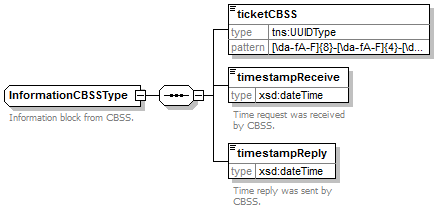 Het element informationCBSS, dat facultatief is in de request, wordt ingevuld door de KSZ en geeft informatie die nodig is voor de logging en de support.Wettelijke context van de oproep legalContextHet element legalContext (3.3.4) laat toe het wettelijke kader van de request te definiëren.Status van het antwoord status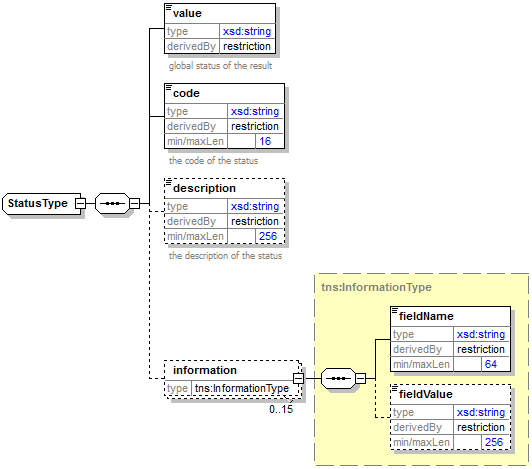 Het element status is aanwezig in elk antwoord van de KSZ en geeft de globale status van de verwerking van de request weer. Het bestaat uit de volgende elementen:value : algemene aanduiding van de status van het antwoord. 3 mogelijke waarden:code : preciezer dan het element value, dit veld bevat een businesscode eigen aan de dienst.description : dit element geeft uitleg over de betekenis van het veld code.information : dit element wordt ingevuld wanneer verdere informatie moet worden toegevoegd aan de status om een bijkomende toelichting te krijgenconsultDocumentsRequest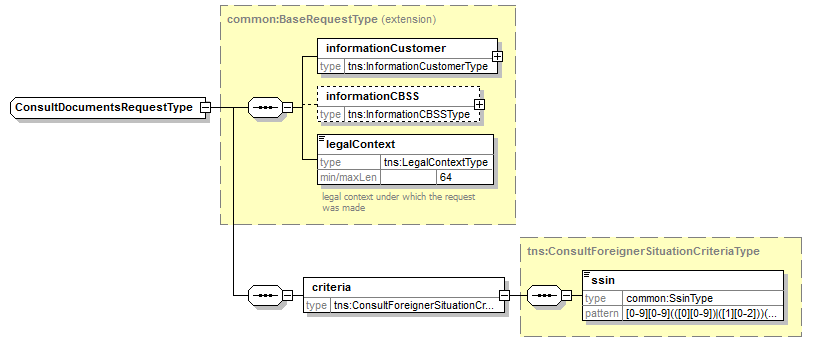 informationCustomer : zie 5.1.1legalContext: wettelijke context van de raadpleging: VDAB :DOSSIER_MANAGEMENTcriteriassin : het INSZ waarop de request betrekking heeftAntwoord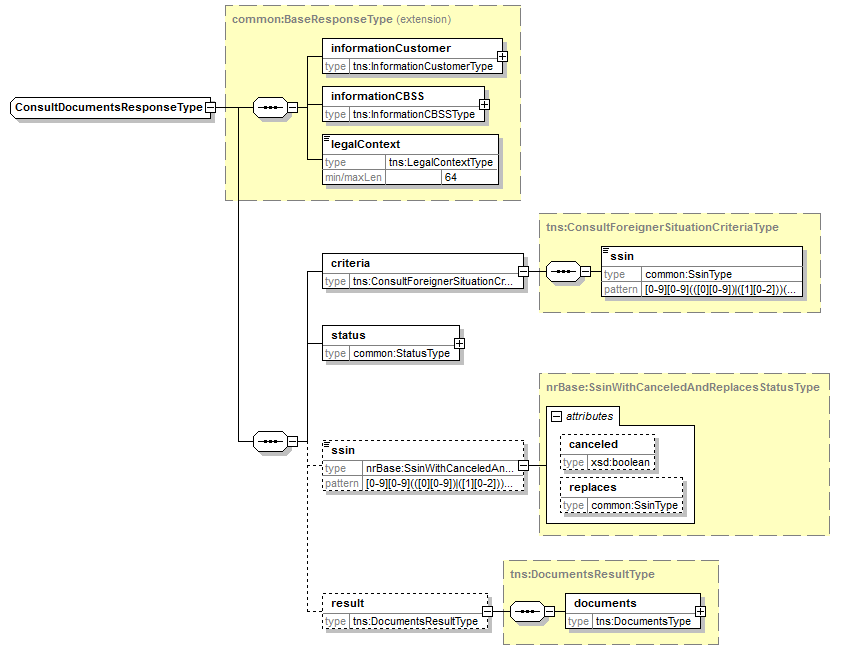 informationCustomer : zie 5.1.1informationCBSS : zie 5.1.2legalContext: wettelijke context van de raadpleging: VDAB :DOSSIER_MANAGEMENTcriteria: het raadplegingscriterium overgenomen uit de requeststatus : zie 5.1.4ssin: Het INSZ van de te raadplegen persoon. Dit kan verschillend zijn van het INSZ dat vermeld is in de aanvraag indien dit INSZ vervangen werd. In dat geval bevat dit veld het finale INSZ.resultdocuments: geheel van beschikbare identiteitsdocumenten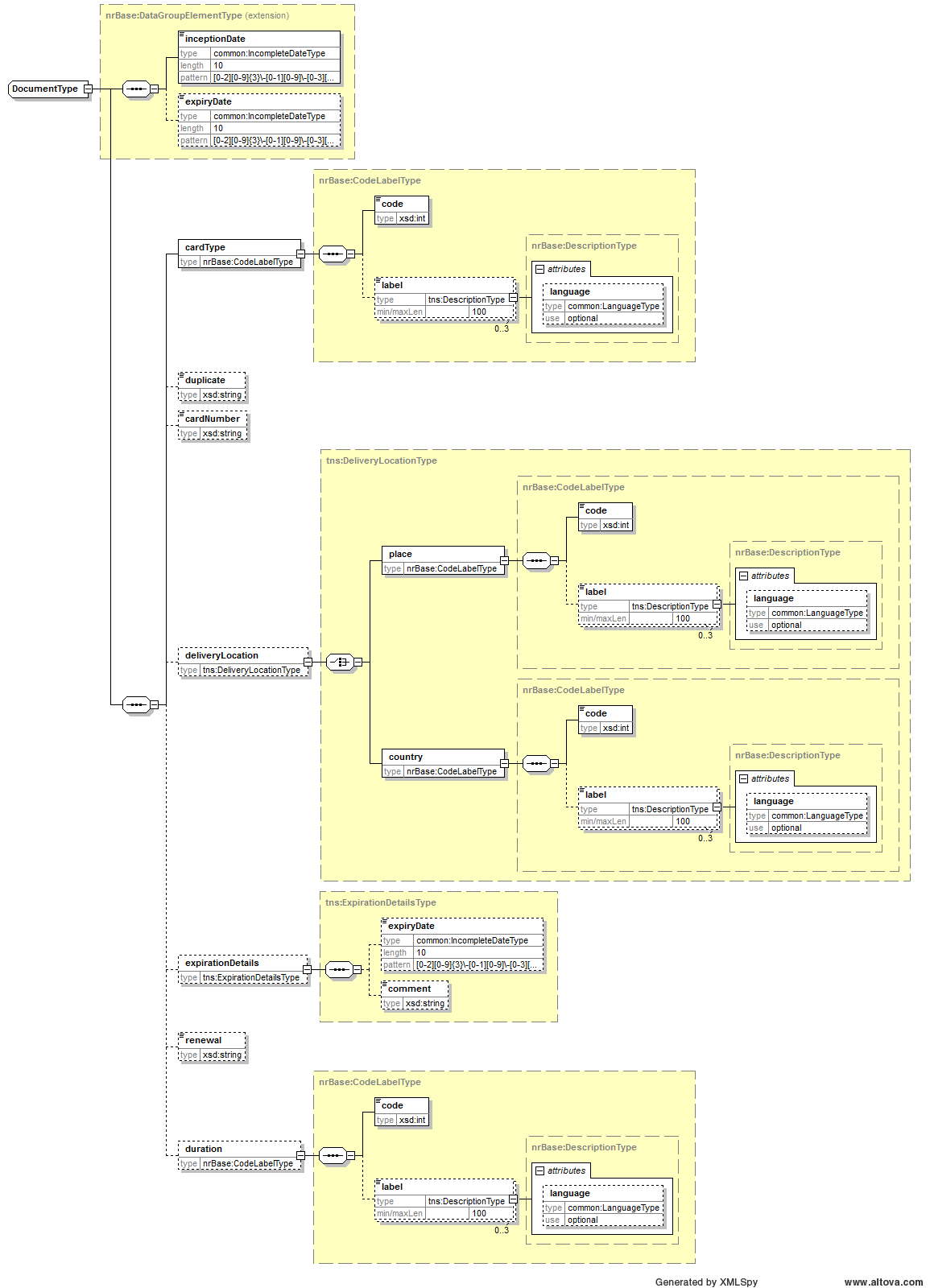 document: gegevens m.b.t. een identiteitsdocumentinceptionDate : datum waarop het document werd afgeleverd, vernieuwd of verlengdexpiryDate : einddatum van het ITcardType : het type kaart. Zie 9.1.1code : code m.b.t. het documentlabel : beschrijvingduplicate : volgnummer van het duplicaatcardNumber : nummer van het identiteitsbewijsdeliveryLocation : bevat de gegevens over de plaats van uitreikingplace : gemeente van uitreikingcode : NIS-code van de gemeente label: naam van de gemeentecountry : land van uitreikingcode : code van het landlabel : beschrijvingexpirationDetailsexpiryDate : vervaldatum van de identiteitskaartcomment : commentaarrenewal : verlengingsnummer (1, 2 of 3)duration : duurcode : afhankelijk van het type kaartgeldigheidsduur in maanden (twee cijfers)“A” (onbeperkte duur) of “B” (beperkte duur)label : beschrijvingReturncodeBusinessTechniqueBeschikbaarheid en performantieDe KSZ geeft geen SLA over de antwoordtijden en de beschikbaarheid van webservices, omdat ze afhankelijk zijn van de authentieke bron waarover de KSZ geen bevoegdheid noch verantwoordelijkheid heeft.Voor het deel van verwerking dat intern bij de KSZ plaatsvindt, garandeert de KSZ een beschikbaarheid van 98% en de volgende verwerkingstijden: 90% < 1 seconde en 95% < 2 secondenBij problemenNeem contact op met de service desktelefonisch op het nummer 02-741 84 00 tussen 8u en 16u30 op werkdagen,via mail aan: servicedesk@ksz-bcss.fgov.be,en vermeld daarbij de volgende informatie:soap-berichten (request en antwoord) ticket van het bericht, met name het KSZ-ticket (bij voorkeur) of de referentie van het bericht dat door de klant zelf werd toegevoegddatum en uur van de raadplegingURL of naam van de dienst alsook omgeving.De omgeving waarin het probleem zich voordoet (acceptatie of productie)Meer informatie over de service desk vindt u op onze website.VoorbeeldberichtenconsultDocumentsRequest<soapenv:Envelope xmlns:soapenv="http://schemas.xmlsoap.org/soap/envelope/" xmlns:v1="http://kszbcss.fgov.be/intf/IdentityDocumentService/v1">   <soapenv:Header/>   <soapenv:Body>      <v1:consultDocumentsRequest>         <informationCustomer>            <customerIdentification>               <cbeNumber>**********</cbeNumber>            </customerIdentification>         </informationCustomer>         <legalContext>******************</legalContext>         <criteria>            <ssin>***********</ssin>         </criteria>      </v1:consultDocumentsRequest>   </soapenv:Body></soapenv:Envelope>consultDocumentsResponse – niet-Belg<soapenv:Envelope xmlns:soapenv="http://schemas.xmlsoap.org/soap/envelope/">   <soapenv:Header/>   <soapenv:Body>      <external:consultDocumentsResponse xmlns:external="http://kszbcss.fgov.be/intf/IdentityDocumentService/v1">         <informationCustomer>            <customerIdentification>               <cbeNumber>**********</cbeNumber>            </customerIdentification>         </informationCustomer>         <informationCBSS>            <ticketCBSS>eb8a40e0-3a84-4308-988b-d54d608c9550</ticketCBSS>            <timestampReceive>2019-02-27T15:00:31.334Z</timestampReceive>            <timestampReply>2019-02-27T15:00:32.161Z</timestampReply>         </informationCBSS>         <legalContex>******************</legalContext>         <criteria>            <ssin>*********27</ssin>         </criteria>         <status>            <value>DATA_FOUND</value>            <code>MSG00000</code>            <description>Treatment successful</description>         </status>         <ssin>*********27</ssin>         <result>            <documents>               <document>                  <inceptionDate>2018-11-30</inceptionDate>                  <cardType>                     <code>0011</code>                     <label language="NL">BIVR - Tijdelijk verblijf</label>                     <label language="FR">CIRE - Séjour temporaire</label>                  </cardType>                  <duplicate>1</duplicate>                  <cardNumber>*********</cardNumber>                  <deliveryLocation>                     <place>                        <code>62063</code>                        <label language="NL">Luik</label>                        <label language="FR">Liège</label>                        <label language="DE">Lüttich</label>                     </place>                  </deliveryLocation>                  <expirationDetails>                     <expiryDate>2022-08-25</expiryDate>                  </expirationDetails>                  <duration>                     <code>00</code>                  </duration>               </document>               <document>                  <inceptionDate>2017-11-09</inceptionDate>                  <cardType>                     <code>0011</code>                     <label language="NL">BIVR - Tijdelijk verblijf</label>                     <label language="FR">CIRE - Séjour temporaire</label>                  </cardType>                  <cardNumber>*********</cardNumber>                  <deliveryLocation>                     <place>                        <code>62063</code>                        <label language="NL">Luik</label>                        <label language="FR">Liège</label>                        <label language="DE">Lüttich</label>                     </place>                  </deliveryLocation>                  <expirationDetails>                     <expiryDate>2022-08-25</expiryDate>                  </expirationDetails>                  <duration>                     <code>00</code>                  </duration>               </document>               <document>                  <inceptionDate>2017-10-30</inceptionDate>                  <cardType>                     <code>0100</code>                     <label language="NL">Bijlage 15 - Attest</label>                     <label language="FR">Annexe 15 - Attestation</label>                  </cardType>                  <cardNumber>000000000000</cardNumber>                  <deliveryLocation>                     <place>                        <code>62063</code>                        <label language="NL">Luik</label>                        <label language="FR">Liège</label>                        <label language="DE">Lüttich</label>                     </place>                  </deliveryLocation>                  <expirationDetails>                     <expiryDate>2017-12-14</expiryDate>                  </expirationDetails>               </document>               <document>                  <inceptionDate>2017-10-19</inceptionDate>                  <cardType>                     <code>0030</code>                     <label language="NL">Attest van Immatriculatie</label>                     <label language="FR">Attestation d'immatriculation</label>                  </cardType>                  <cardNumber>********</cardNumber>                  <deliveryLocation>                     <place>                        <code>62063</code>                        <label language="NL">Luik</label>                        <label language="FR">Liège</label>                        <label language="DE">Lüttich</label>                     </place>                  </deliveryLocation>                  <expirationDetails>                     <expiryDate>2018-01-09</expiryDate>                  </expirationDetails>               </document>               <document>                  <inceptionDate>2017-08-14</inceptionDate>                  <cardType>                     <code>0030</code>                     <label language="NL">Attest van Immatriculatie</label>                     <label language="FR">Attestation d'immatriculation</label>                  </cardType>                  <cardNumber>********</cardNumber>                  <deliveryLocation>                     <place>                        <code>62063</code>                        <label language="NL">Luik</label>                        <label language="FR">Liège</label>                        <label language="DE">Lüttich</label>                     </place>                  </deliveryLocation>                  <expirationDetails>                     <expiryDate>2017-10-09</expiryDate>                  </expirationDetails>               </document>            </documents>         </result>      </external:consultDocumentsResponse>   </soapenv:Body></soapenv:Envelope>consultDocumentsResponse - Belg<soapenv:Envelope xmlns:soapenv="http://schemas.xmlsoap.org/soap/envelope/">   <soapenv:Header/>   <soapenv:Body>      <external:consultDocumentsResponse xmlns:external="http://kszbcss.fgov.be/intf/IdentityDocumentService/v1">         <informationCustomer>            <customerIdentification>               <cbeNumber>**********</cbeNumber>            </customerIdentification>         </informationCustomer>         <informationCBSS>            <ticketCBSS>6f092036-d093-4d6f-8b9b-96d5f53b5938</ticketCBSS>            <timestampReceive>2019-02-27T14:55:14.549Z</timestampReceive>            <timestampReply>2019-02-27T14:55:17.222Z</timestampReply>         </informationCBSS>         <legalContext>******************</legalContext>         <criteria>            <ssin>*********15</ssin>         </criteria>         <status>            <value>DATA_FOUND</value>            <code>MSG00000</code>            <description>Treatment successful</description>         </status>         <ssin>*********15</ssin>         <result>            <documents>               <document>                  <inceptionDate>2016-07-16</inceptionDate>                  <cardType>                     <code>0000</code>                     <label language="NL">Identiteitsbewijs van Belg</label>                     <label language="FR">Carte d'identité de Belge</label>                  </cardType>                  <cardNumber>************</cardNumber>                  <deliveryLocation>                     <place>                        <code>44021</code>                        <label language="NL">Gent</label>                        <label language="FR">Gand</label>                        <label language="DE">Gent</label>                     </place>                  </deliveryLocation>                  <expirationDetails>                     <expiryDate>2026-07-02</expiryDate>                  </expirationDetails>               </document>               <document>                  <inceptionDate>2011-10-04</inceptionDate>                  <expiryDate>2016-07-02</expiryDate>                  <cardType>                     <code>0000</code>                     <label language="NL">Identiteitsbewijs van Belg</label>                     <label language="FR">Carte d'identité de Belge</label>                  </cardType>                  <cardNumber>************</cardNumber>                  <deliveryLocation>                     <place>                        <code>44021</code>                        <label language="NL">Gent</label>                        <label language="FR">Gand</label>                        <label language="DE">Gent</label>                     </place>                  </deliveryLocation>                  <expirationDetails>                     <expiryDate>2016-09-16</expiryDate>                  </expirationDetails>               </document>               <document>                  <inceptionDate>2006-11-22</inceptionDate>                  <cardType>                     <code>0000</code>                     <label language="NL">Identiteitsbewijs van Belg</label>                     <label language="FR">Carte d'identité de Belge</label>                  </cardType>                  <cardNumber>************</cardNumber>               </document>               <document>                  <inceptionDate>2003-03-19</inceptionDate>                  <cardType>                     <code>0000</code>                     <label language="NL">Identiteitsbewijs van Belg</label>                     <label language="FR">Carte d'identité de Belge</label>                  </cardType>                  <cardNumber>************</cardNumber>               </document>               <document>                  <inceptionDate>2002-01-23</inceptionDate>                  <cardType>                     <code>0070</code>                     <label language="NL">Identiteitsbewijs -12 jaar</label>                     <label language="FR">Certificat d'identité enfant -12 ans</label>                  </cardType>                  <cardNumber>*******</cardNumber>                  <deliveryLocation>                     <place>                        <code>44021</code>                        <label language="NL">Gent</label>                        <label language="FR">Gand</label>                        <label language="DE">Gent</label>                     </place>                  </deliveryLocation>                  <expirationDetails>                     <expiryDate>2003-04-15</expiryDate>                  </expirationDetails>               </document>               <document>                  <inceptionDate>1999-06-29</inceptionDate>                  <cardType>                     <code>0070</code>                     <label language="NL">Identiteitsbewijs -12 jaar</label>                     <label language="FR">Certificat d'identité enfant -12 ans</label>                  </cardType>                  <cardNumber>*******</cardNumber>                  <deliveryLocation>                     <place>                        <code>44021</code>                        <label language="NL">Gent</label>                        <label language="FR">Gand</label>                        <label language="DE">Gent</label>                     </place>                  </deliveryLocation>                  <expirationDetails>                     <expiryDate>2001-06-29</expiryDate>                  </expirationDetails>               </document>               <document>                  <inceptionDate>1996-03-27</inceptionDate>                  <cardType>                     <code>0060</code>                     <label language="NL">Identiteitsstuk -12 jaar</label>                     <label language="FR">Pièce d'identité enfant -12 ans</label>                  </cardType>                  <cardNumber>*********</cardNumber>                  <deliveryLocation>                     <place>                        <code>44021</code>                        <label language="NL">Gent</label>                        <label language="FR">Gand</label>                        <label language="DE">Gent</label>                     </place>                  </deliveryLocation>               </document>               <document>                  <inceptionDate>1995-02-20</inceptionDate>                  <cardType>                     <code>0060</code>                     <label language="NL">Identiteitsstuk -12 jaar</label>                     <label language="FR">Pièce d'identité enfant -12 ans</label>                  </cardType>                  <cardNumber>*********</cardNumber>                  <deliveryLocation>                     <place>                        <code>44021</code>                        <label language="NL">Gent</label>                        <label language="FR">Gand</label>                        <label language="DE">Gent</label>                     </place>                  </deliveryLocation>               </document>               <document>                  <inceptionDate>1993-08-16</inceptionDate>                  <cardType>                     <code>0060</code>                     <label language="NL">Identiteitsstuk -12 jaar</label>                     <label language="FR">Pièce d'identité enfant -12 ans</label>                  </cardType>                  <cardNumber>*********</cardNumber>                  <deliveryLocation>                     <place>                        <code>44021</code>                        <label language="NL">Gent</label>                        <label language="FR">Gand</label>                        <label language="DE">Gent</label>                     </place>                  </deliveryLocation>               </document>               <document>                  <inceptionDate>1991-05-02</inceptionDate>                  <cardType>                     <code>0060</code>                     <label language="NL">Identiteitsstuk -12 jaar</label>                     <label language="FR">Pièce d'identité enfant -12 ans</label>                  </cardType>                  <cardNumber>******</cardNumber>                  <deliveryLocation>                     <place>                        <code>44021</code>                        <label language="NL">Gent</label>                        <label language="FR">Gand</label>                        <label language="DE">Gent</label>                     </place>                  </deliveryLocation>               </document>            </documents>         </result>      </external:consultDocumentsResponse>   </soapenv:Body></soapenv:Envelope>BijlagenLijst met codesSoorten identiteitsdocumentenVersieDatumBeschrijvingAuteur(s)1.009/08/2017Eerste versieKSZ1.104/09/2017Opmerkingen na de validatievergaderingKSZ1.1.124/05/2018Aanvulling m.b.t. het veld “duration”KSZ1.1.208/01/2019MSG00014 is nu een technische fout i.p.v. een business foutKSZ1.2.027/02/2019Toevoegen voorbeeldenKSZ1.313/07/2020Returncode REG00004 vervangen door MSG00017 KSZ1.427/07/2020Bijwerken omschrijvingen codesKSZDocumentAuteur(s)PID IdentityDocumentServiceKSZDocumentatie beschikbaar op https://www.ksz-bcss.fgov.beRubriek: Diensten en support / Projectaanpak / Dienstgeoriënteerde architectuurKSZAlgemene documentatie met betrekking tot de berichtdefinities van de KSZBerichtdefinities van de KSZ-dienstenKSZBeschrijving van de dienstgeoriënteerde architectuur van de KSZ Documentatie m.b.t. de dienstgeoriënteerde architectuurKSZLijst van acties om toegang te krijgen tot het webserviceplatform van de KSZ en om de connectie te testenToegang tot de SOA-infrastructuur van de KSZKSZRevisieBestemmeling(en)Datum1.0VDABPartnerRolHoedanigheidscode / LegalContextCBE – sector/instelling :Type controleVDABKlant902 en meer specifiek VDAB:DOSSIER_MANAGEMENT0887.010.362 Zonder periodeToepassingsprotocolHTTPS 2ways TLS, SOAP 1.1HTTPS 2ways TLS, SOAP 1.1Naam van de dienstIdentityDocumentServiceIdentityDocumentServiceWSDL van de dienstIdentityDocumentV1.wsdl -  http://kszbcss.fgov.be/intf/IdentityDocumentService/v1  IdentityDocumentV1.wsdl -  http://kszbcss.fgov.be/intf/IdentityDocumentService/v1  ActiesconsultDocumentsconsultDocumentsBerichtenconsultDocumentsRequestconsultDocumentsResponseconsultDocumentsFaultconsultDocumentsRequestconsultDocumentsResponseconsultDocumentsFaultOmgeving, host en portDevb2b-test.ksz-bcss.fgov.be:4520Omgeving, host en portAccb2b-acpt.ksz-bcss.fgov.be:4520Omgeving, host en portProdb2b.ksz-bcss.fgov.be:4520URI/IdentityDocumentService/v1/consult/IdentityDocumentService/v1/consultWaardeBeschrijvingDATA_FOUNDVerwerking geslaagd.NO_DATA_FOUNDVerwerking geslaagd maar geen gegevens gevonden.NO_RESULTDe verwerking is niet succesvol verlopen. Er werd geen informatie ontvangen.<value><code><description>DATA_FOUNDMSG00000Treatment successfulNO_DATA_FOUNDMSG00100Treatment successful, but no data found at the supplierNO_RESULTMSG00005The SSIN given in request does not existNO_RESULTMSG00007The SSIN given in request is canceledNO_RESULTMSG00011The structure of the SSIN given in request is invalidNO_RESULTMSG00012The SSIN given in request is not integrated for the source (client)NO_RESULTMSG00013Access to this operation is not allowed with the given legal context and credentialsNO_RESULTMSG00017De persoon is ingeschreven in het BIS-register<value><code><description>soapenv:ServerMSG00002Error in communication with the destination/suppliersoapenv:ServerMSG00003Internal errorsoapenv:ClientMSG00004The request has an invalid structuresoapenv:ClientMSG00014Authentication failure - Access not allowedsoapenv:ClientMSG00015AAAPolicy authorization refusedsoapenv:ClientMSG00051Invalid soap actionsoapenv:ClientMSG00052Invalid urlsoapenv:ClientMSG00053Invalid soap versioncardType/codecardType/label FRcardType/label NL0Carte d'identité de BelgeIdentiteitsbewijs van Belg10Certificat d'inscription au registre des étrangers (CIRE)Bewijs van inschrijving in het vreemdelingenregister (BIVR)11Carte A : CIRE - Séjour temporaireA kaart: BIVR - Tijdelijk verblijf12Carte B : CIREB kaart: BIVR13Carte C : Carte d'identité d'étrangerC kaart: Identiteitskaart voor vreemdeling14Carte D : CE - Résident de longue duréeD kaart: EU - langdurig ingezetene15Carte E : Carte de séjour électroniqueE kaart: Verklaring van inschrijving16Carte E+ : Carte de séjour électroniqueE+ kaart: Document ter staving van duurzaam verblijf17Carte F : Carte de séjour d'un membre de famille d'un citoyen de l'UnionF kaart: Verblijfskaart van een familielid van een EU-burger18Carte F+ : Carte de séjour permanent d'un membre de famille d'un citoyen de l'UnionF+ kaart: Duurzame verblijfskaart van familielid EU-burger19Carte H : Carte bleue européenne Ressortissants pays tiersH kaart: Europese blauwe kaart20Carte d'identité d'étrangerIdentiteitskaart van vreemdeling21Carte de séjour d'un membre de famille d'un citoyen de l'UnionVerblijfskaart familielid van Unieburger22Carte de séjour permanent d'un membre de famille d'un citoyen de l'UnionDuurzame verblijfskaart familielid van Unieburger23Carte I : ICTI kaart: ICT24Carte J : Mobile ICTJ kaart: ICT Mobile30Attestation d'immatriculationAttest van Immatriculatie40Carte UE (- indépendants)EU-kaart (- zelfstandigen)41Annexe 8 - Attestation d'enregistrementVerklaring van inschrijving - Bijlage 842Document attestant permanence du séjourDocument staving duurzaam verblijf50Carte d'identité de Belge à l'étrangerIdentiteitskaart Belgen in het buitenland60Pièce d'identité enfant -12 ansIdentiteitsstuk -12 jaar70Certificat d'identité enfant -12 ansIdentiteitsbewijs -12 jaar71Document électronique -12 ansElektr. Identiteitsbewijs -12 jaar80Carte UE (indépendants)EU-kaart (zelfstandigen)90Titre d'identité spécial (pour étrangers)Ander identiteitsbewijs (voor vreemdelingen)91Carte d'identité spéciale (couleur bleue) PBijzondere identiteitskaart P92Carte d'identité spéciale (pour enfants de P ou S) EBijzondere identiteitskaart E93Carte d'identité spéciale (couleur rouge) SBijzondere identiteitskaart S94Carte d'identité spéciale consulaire CBijzondere identiteitskaart C95Carte d'identité spéciale/diplomatique DBijzondere identiteitskaart D100Annexe 15 - AttestationBijlage 15 - Attest110Annexe 35 - Document spécial de séjourBijlage 35 - Speciaal verblijfsdocument120Annexe 12Bijlage 12121Annexe 6Bijlage 6122Attestation Annexe 49Bijlage 49 - Attest123Attestation de dépôt d'une demande de renouvellement de séjour Annexe 50Bijlage 50 - Attest van indiening van een aanvraag voor verlenging van het verblijf124Document de séjour provisoire Annexe 51Bijlage 51 - Voorlopig verblijfsdocument200Carte d'Identité provisoire (CIP)Voorlopige Identiteitskaart (VIK)210Certificat d'Identité provisoire -12 ans (CIP -12)Voorlopig Bewijs van Identiteit -12 jaar (VIB -12)